Załącznik nr 3 do ZO-14/21/BD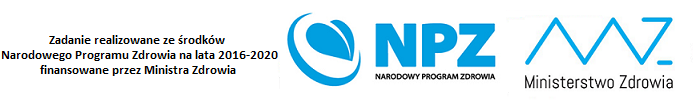 Dotyczy: utrzymania, obsługi i aktualizacji dedykowanej platformy internetowej służącej do rejestracji i edukacji w formie e-learningu uczestników projektu pn.: „Szkolenie personelu medycznego w zakresie leczenia uzależnienia od tytoniu oraz przeprowadzania minimalnych interwencji antytytoniowych” finansowanego w ramach Narodowego Programu Zdrowia. WYKAZ USŁUGw imieniu:……………………………………………………………………..................................................................................……………………………………………………………….......................................................................................                                                    pełna nazwa/firma Wykonawcy, adres, w zależności od podmiotu:  NIP/PESEL, KRS/CEiDGoświadczamy, że w okresie  ostatnich 3 lat przed upływem terminu składania ofert, a jeżeli okres działalności Wykonawcy jest krótszy - w tym okresie, zrealizowaliśmy następującą usługę  zgodnie z warunkiem opisanym w rozdz. II pkt. 1.1 zapytania ofertowego.  W załączeniu dokumenty potwierdzające, że wyżej wyszczególniona usługa została wykonana należycie. W przypadku, gdy usługa realizowana była na rzecz NIO-PIB Zamawiający nie wymaga składania dokumentów potwierdzających należyte wykonanie tej usługi. …….……. (miejscowość), dnia ………….……. r. 		                                                                                                                                                                       ……………………………………………………………………….                                                                                                   Podpis i pieczątka imienna osoby upoważnionej                                                                                                  do reprezentowania firmyNazwa i adres podmiotu na rzecz którego usługa została wykonanaPrzedmiot zrealizowanej usługi (zakres tematyczny projektu e-learningowego)Data wykonania usługidzień-miesiąc-rok